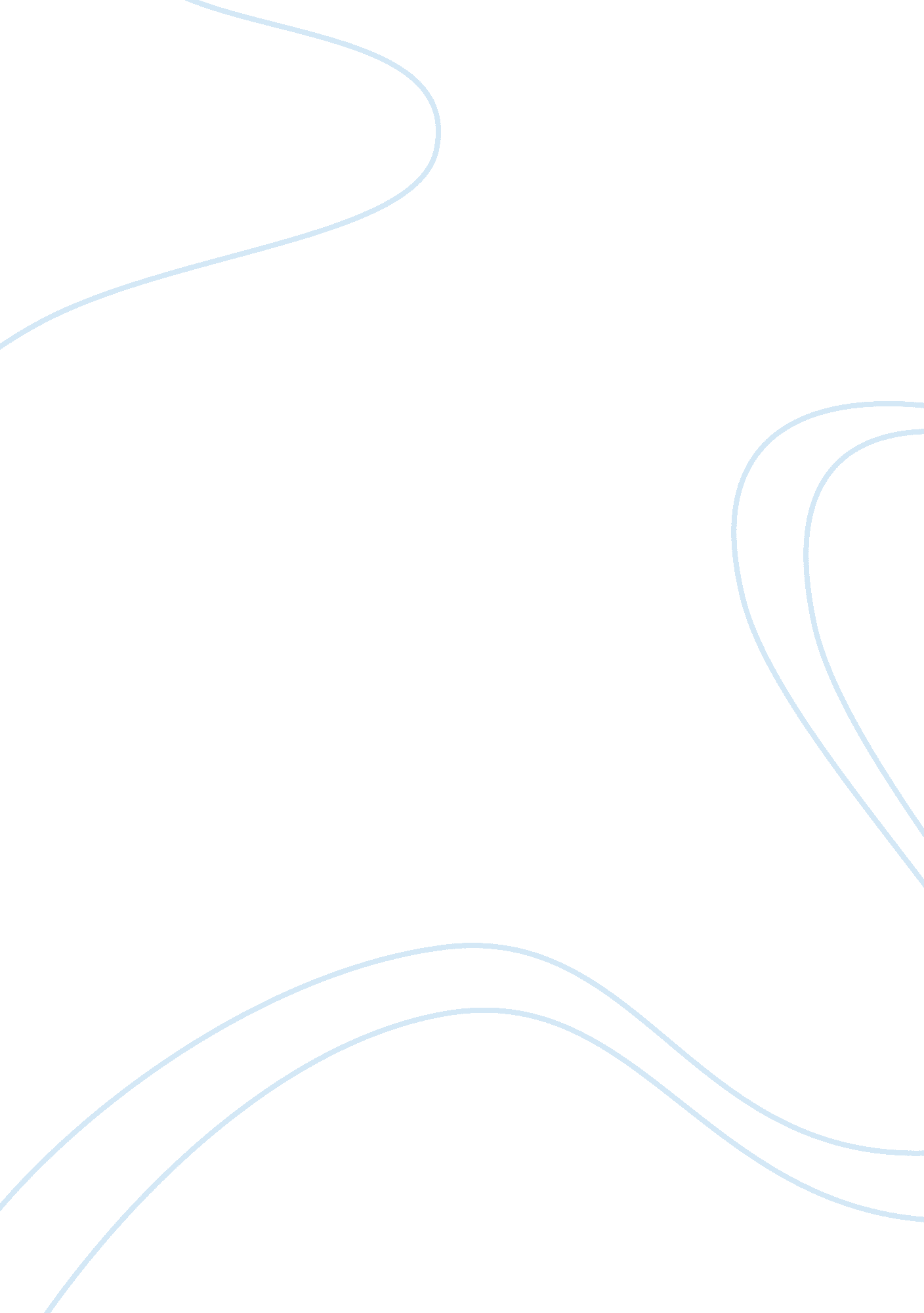 Warning people about the approaching hurricaneEnvironment, Ecology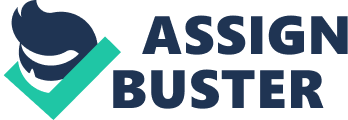 Good morning, to all but actually what’s so good about this morning. I have specially aired this to say a few words about Hurricane Irene, urge Americans to take it seriously. I will also brief you’ll about some do’s and don’ts that you’ll have to follow. As you’ll know there were heavy rains and harsh winds smashing in New York and New Jersey and there was a flooding yesterday on Sunday. The hurricane stirred up to 7 foot waves! Therfore I declare that the streets, subways and homes of New York and New Jersey have to get emptied. The people have to move to safe refuge areas, where I insure you’ll there will be protection. I have also spoken to all the governors who will then brief you’ll in detail. The death toll is also raising, there were 46 deaths yesterday. 25 people have died due to topples treeand other hurricane related incidents. Thus, it is my humble request to all of you to not take it lightly and be cautious. We will also keep people posted to keep a watch on the hurricane. According the weather reporters there is going to high tide which will cause flooding Tuesday, so please stay indoors and inform your friends, familymembers and your close one. Due to this we are also postponing three Major LeagueSoccergames. 45 flights have been canceled due to the hurricane. If you are in the projected path of this hurricane, you have to take precautions, be alert now. Don’t wait. Don’t delay. We all hope for the best, but we have to be prepared for the worst. So if you’re in the way of this hurricane, you should be preparing now. I want you’ll to exercise caution by seeing updates on the television and listening to the radio. There are some safety measures that you’ll have to take- Secure your homes with closed storm shutter or even card board would be okay. Avoid using your phones, only if in an emergency. If unable to evacuate stay indoors. Stay in a wind free room Lie down under a table or any other sturdy object. Listen to instructions given by local officials. Know your evacuation routine. Keep a supply kit. Turn off propane tanks. Last but not the least please do not panic, stay calm, patient and cool. If in need call on 911. I am sure you’ll want to be safe. isn’t it? Your town mayors will provide you’ll with water, foodand blankets if in need. Each family in each town will be given a given a copy of the emergency route and a paper with all the important number and guidelines. Let all be united, cooperating and brave to overcome this hurdle together, just like last time during Hurricane Katrina. Let not get scared of the hurricane by following all instructions and the safety measures. Lets see all the cities that are getting affected back to their normal. Do what to be safe? If yes, be cooperating as even we are doing our best to keep you, you and you safe. 